REQUERIMENTO 176/2015Requer informações sobre os casos de dengue notificados e confirmados no município.                      Senhor Presidente,Senhores Vereadores,                     REQUEIRO que, nos termos do Art. 10, Inciso X, da Lei Orgânica do município de Santa Bárbara d’Oeste, combinado com o Art. 63, Inciso IX, do mesmo diploma legal, seja oficiado Excelentíssimo Senhor Prefeito Municipal para que encaminhe a esta Casa de Leis as seguintes informações: 1º) Quantos casos já foram notificados no municipio até a presente data ?    2º) Dos casos notificados, quantos foram confirmados?    3º) Quando há um caso confirmado, quantas vezes (média) o paciente passa por atendimento médico nos Pronto Socorro (P.S.) ? 4º) Existe uma média de custo (exame e medicação) para um paciente com dengue confirmado ?5º) Quais as ações que existem no município barbarense para combater a doença ?Plenário “Dr. Tancredo Neves”, em 09 de fevereiro de 2015.                                                      JustificativaSabendo que várias cidades da Região do Polo Têxtil  (R.P.T) estão com diversos casos de dengue notificados e confirmados, aumenta  a preocupação dos munícipes em relação a doença. Os casos suspeitos aumentam a ocupação dos números de leitos nos Prontos Socorros do município.Santa Bárbara sempre esteve na vanguarda no combate da doença anos atrás, devido a um forte trabalho de conscientização e acreditamos que a prevenção é a melhor forma de combater os casos na cidade.Celso Ávila - PV-Vereador-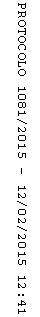 